Automotive Technology 6th EditionChapter 37 – Engine Assembly and Dynamometer TestingLesson PlanCHAPTER SUMMARY: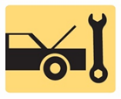 1. Short block preparation, cylinder head preparation, and trial assembly2. Final short block assembly, installing a camshaft, and piston/rod installation3. Cylinder head installation, torque-to-yield head bolts, and valve train assembly4. Final assembly and dynameter testing  _____________________________________________________________________________________OBJECTIVES: 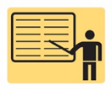 1. Explain short block preparation and cylinder head preparation. 2. Discuss trial assembly and final short block assembly. 3. Describe camshaft installation and piston/rod installation. 4. Explain the cylinder head installation procedure. 5. Discuss torque-to-yield head bolts. 6. Explain valve train assembly and final assembly of an engine. 7. Explain dynamometer testing.____________________________________________________________________________________RESOURCES: (All resources may be found at http://www.jameshalderman.com) Internet access required to hyperlink.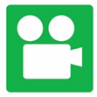 1. Task Sheet ASE (A1-C-14) P-1: Engine Assembly2. Chapter PowerPoint 3. Chapter Crossword Puzzle and Word Search4. Videos: (A1) Engine Repair Videos5. Animations: (A1) Engine Repair Animations_____________________________________________________________________________________ACTIVITIES: 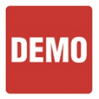 1. Task Sheet ASE (A1-C-14) P-1: Have students complete Engine Assembly Task Sheet.         _____________________________________________________________________________________ASSIGNMENTS: 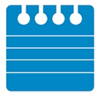 1. Chapter crossword and word search puzzles. 2. Complete end of chapter 10 question quiz. _____________________________________________________________________________________CLASS DISCUSSION: 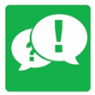 1. Review and group discussion chapter Frequently Asked Questions and Tech Tips sections. 2. Review and group discussion of the five (5) chapter Review Questions._____________________________________________________________________________________NOTES AND EVALUATION: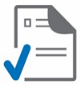  _____________________________________________________________________________________